CURRICULUM VITAEHarry Firdiansyah
Facilities Coordinator (7 months)
PT Jones Lang Lasalle For Schneider ElectricCURRICULUM VITAEHarry Firdiansyah
Facilities Coordinator (7 months)
PT Jones Lang Lasalle For Schneider Electric(+62) 081519641750 | firdiansyah_hari@yahoo.co.id | IDR 13,000,000 | Bekasi Timur, Jawa Barat(+62) 081519641750 | firdiansyah_hari@yahoo.co.id | IDR 13,000,000 | Bekasi Timur, Jawa BaratExperience18 years of total experience18 years of total experience18 years of total experienceMay 2015 - Present
(7 months )Facilities Coordinator
PT Jones Lang Lasalle For Schneider Electric | Jakarta Raya, IndonesiaFacilities Coordinator
PT Jones Lang Lasalle For Schneider Electric | Jakarta Raya, IndonesiaIndustryConstruction / Building / EngineeringSpecializationProperty/Real EstateRoleManagementPosition LevelManager / Assistant ManagerCoordinating & Managing Facilities for PT. Schneider electric Indonesia Pulo Gadung Jakarta (Integrated Facilities Management) . 
Acting as a facilities manager on site,Scoope of work : manage & Handle Daily activity of utility, Maintenance & Engineering , house keeping ( Cleaner, Gardener, Office Boy ), messenger, Physical security, receptionist, handle meeting room, phone extention, Alarm system & CCTV, Catering Services, Building Management system, Air Conditioners, Generator setr, etc.
Able to searching new vendors, suppliers, existing vendors, doing price negotiation, price comparation, job coordinating, reporting following rules and procedures on EHS and regulation on site.

Other Job : training & educate all staff member, Monitoring & supervising Facilities matter, Improoving & Projection.Coordinating & Managing Facilities for PT. Schneider electric Indonesia Pulo Gadung Jakarta (Integrated Facilities Management) . 
Acting as a facilities manager on site,Scoope of work : manage & Handle Daily activity of utility, Maintenance & Engineering , house keeping ( Cleaner, Gardener, Office Boy ), messenger, Physical security, receptionist, handle meeting room, phone extention, Alarm system & CCTV, Catering Services, Building Management system, Air Conditioners, Generator setr, etc.
Able to searching new vendors, suppliers, existing vendors, doing price negotiation, price comparation, job coordinating, reporting following rules and procedures on EHS and regulation on site.

Other Job : training & educate all staff member, Monitoring & supervising Facilities matter, Improoving & Projection.Jan 2013 - Aug 2014
(1 year 7 months )Maintenance Area Coordinator
PT LION SUPER INDO - Delhaize Group Jakarta | Jakarta Raya, IndonesiaMaintenance Area Coordinator
PT LION SUPER INDO - Delhaize Group Jakarta | Jakarta Raya, IndonesiaIndustryRetail / MerchandiseSpecializationMaintenance/Repair (Facilities & Machinery)RoleManagementPosition LevelSupervisor / CoordinatorMaintenance Coordination, Supplier/ Contractor reviewer, analize technical problem and compairing quotation, checking progress repairing and maintenance on internal and eksternal member,
Budgeting, Administration and create PO, handling all problem technical matter on stores covered in Indonesia, training & development for technical member & technician , upgrade system maintenance and instalation on electrical, plumbing, equipment, HVAC, Refrigeration system , etc

Technical support for operation in retail Bussiness,Maintenance Coordination, Supplier/ Contractor reviewer, analize technical problem and compairing quotation, checking progress repairing and maintenance on internal and eksternal member,
Budgeting, Administration and create PO, handling all problem technical matter on stores covered in Indonesia, training & development for technical member & technician , upgrade system maintenance and instalation on electrical, plumbing, equipment, HVAC, Refrigeration system , etc

Technical support for operation in retail Bussiness,Aug 2009 - Jan 2013
(3 years 5 months )Maintenance Supervisor
PT Biru Fast Food Nusantara ltd AW restaurant | Jakarta Raya, IndonesiaMaintenance Supervisor
PT Biru Fast Food Nusantara ltd AW restaurant | Jakarta Raya, IndonesiaIndustryFood & Beverage / Catering / RestaurantSpecializationMaintenance/Repair (Facilities & Machinery)RoleManagementPosition LevelSupervisor / CoordinatorSupervisor for operation support

Handle & manage technician all around Indonesia for AW Restaurant

Scoope of work : all technical problem happened on store will be our responsibility such as : electrical matter, Air conditioner, Exhaust & Fresh air, Building maintenance & repair, Plumbing problem, Kitchen equipment, Chiller, Freezer & Cold storage manage by us.

Preparing for new projection store, renovation, and regular maintenance

Trainer technical staff, and support for parts needed

Operation support, Trainer & Technical development
Cost controller & Budgetting analizeSupervisor for operation support

Handle & manage technician all around Indonesia for AW Restaurant

Scoope of work : all technical problem happened on store will be our responsibility such as : electrical matter, Air conditioner, Exhaust & Fresh air, Building maintenance & repair, Plumbing problem, Kitchen equipment, Chiller, Freezer & Cold storage manage by us.

Preparing for new projection store, renovation, and regular maintenance

Trainer technical staff, and support for parts needed

Operation support, Trainer & Technical development
Cost controller & Budgetting analizeJan 2008 - Dec 2008
(11 months )Technical Support Engineer
PT Enercon Equipment Company JakartaTechnical Support Engineer
PT Enercon Equipment Company JakartaIndustryElectrical & ElectronicsSpecializationEngineering - ElectricalRoleElectrical EngineerPosition LevelSupervisor / CoordinatorInstalation & comissioning of Powerboss Integra (Intelligent Motor Controller), Technical Presentatio & Sales Engineer.Instalation & comissioning of Powerboss Integra (Intelligent Motor Controller), Technical Presentatio & Sales Engineer.Mar 2007 - Jan 2008
(10 months )Maintenance Team Leader
Pavillion Apartment & ResidencesMaintenance Team Leader
Pavillion Apartment & ResidencesIndustryConstruction / Building / EngineeringSpecializationProperty/Real EstateRoleProperty DevelopmentPosition LevelStaff (non-management & non-supervisor)Responsible in operational duty, maintenance support and service request unit at the apartment. Job desk : Electrical point, Mechanical, plumbing, elevator, genset, fire alarms, etc (Engineering for Building)Responsible in operational duty, maintenance support and service request unit at the apartment. Job desk : Electrical point, Mechanical, plumbing, elevator, genset, fire alarms, etc (Engineering for Building)Jul 2006 - Feb 2007
(7 months )Maintenance Supervisor
PT. Pangansari Utama For Freeport Indonesia PapuaMaintenance Supervisor
PT. Pangansari Utama For Freeport Indonesia PapuaIndustryRepair & Maintenance ServicesSpecializationProperty/Real EstateRoleProperty ManagementPosition LevelSupervisor / CoordinatorEngineering Supervisor : managing for a job schedule, prepare report in engineering department, supervisory duty, handling more than 30 personel of facility technician.
Job desc : maintenance & repairing for building / real estate on lowland area, base on mile 39 until port site and kuala kencana. Supporting laundry & house keeping equipment services, kitchen equipment, plumbing matter, electrical & signed.
Responsibility for maintenance & repairing all basecamp facility, port site facilities and town facilities management.Engineering Supervisor : managing for a job schedule, prepare report in engineering department, supervisory duty, handling more than 30 personel of facility technician.
Job desc : maintenance & repairing for building / real estate on lowland area, base on mile 39 until port site and kuala kencana. Supporting laundry & house keeping equipment services, kitchen equipment, plumbing matter, electrical & signed.
Responsibility for maintenance & repairing all basecamp facility, port site facilities and town facilities management.Feb 2004 - Mar 2006
(2 years 1 month )After Sales Support (technical)
PT. Excelso Multirasa JakartaAfter Sales Support (technical)
PT. Excelso Multirasa JakartaIndustryFood & Beverage / Catering / RestaurantSpecializationEngineering - ElectricalRoleElectrical Technician/SupportPosition LevelStaff (non-management & non-supervisor)Technical Support in Electrical : Instalation, Refrigeration, Kitchen Equipment, Coffee Machine.
Daily Maintenance Work, Report, Technical Respon Service 24 hours. Client in all indonesia area (Hotel, Restaurant/ Cafe)Technical Support in Electrical : Instalation, Refrigeration, Kitchen Equipment, Coffee Machine.
Daily Maintenance Work, Report, Technical Respon Service 24 hours. Client in all indonesia area (Hotel, Restaurant/ Cafe)Mar 1999 - Apr 2002
(3 years 1 month )Chief Section Line
PT. Video Display Glass Indonesia CikarangChief Section Line
PT. Video Display Glass Indonesia CikarangIndustrySemiconductor/Wafer FabricationSpecializationEngineering - ElectricalPosition LevelSupervisor / CoordinatorMonthly SalaryIDR 2,000,000Chief maintenance electrical division forming department Production division. Manage all crew, schedule, reporting, supervisoring, repairing & Maintenance schedule works.Chief maintenance electrical division forming department Production division. Manage all crew, schedule, reporting, supervisoring, repairing & Maintenance schedule works.Jun 1997 - May 1998
(10 months )Technician
Naga Pasar Swalayan JakartaTechnician
Naga Pasar Swalayan JakartaIndustryConsumer Products / FMCGSpecializationEngineering - ElectricalPosition LevelStaff (non-management & non-supervisor)Monthly SalaryIDR 800,000Electrician for building, refrigeration technician, generator technician, technical support for supermarket all Jakarta Area.Electrician for building, refrigeration technician, generator technician, technical support for supermarket all Jakarta Area.EducationEducationEducation2004Sekolah Tinggi Teknology Jakarta
Bachelor's Degree in Engineering (Electrical/Electronic) | IndonesiaSekolah Tinggi Teknology Jakarta
Bachelor's Degree in Engineering (Electrical/Electronic) | IndonesiaGradeGrade D/3rd Class1997STM Kemala Bhayangkari 1 Jakarta
SMU in Engineering (Electrical/Electronic) | IndonesiaSTM Kemala Bhayangkari 1 Jakarta
SMU in Engineering (Electrical/Electronic) | IndonesiaMajorelectrical instalationCGPA7.5/10SkillsSkillsSkillsAdvancedElectrical Maintenance, Mechanical Engineering, Negotiation Skills, Engineering Management, Ms Office, Maintenance, Maintenance Management, Electrical Installation, Building Maintenance, Facilities Management, HVAC & Refrigeration Systems, Kitchen Equipment.Electrical Maintenance, Mechanical Engineering, Negotiation Skills, Engineering Management, Ms Office, Maintenance, Maintenance Management, Electrical Installation, Building Maintenance, Facilities Management, HVAC & Refrigeration Systems, Kitchen Equipment.IntermediateFacilities ManagementFacilities ManagementLanguagesLanguagesLanguagesProficiency level: 0 - Poor, 10 - ExcellentProficiency level: 0 - Poor, 10 - ExcellentProficiency level: 0 - Poor, 10 - ExcellentLanguageSpoken 	Written Spoken 	Written Bahasa Indonesia (Primary)   10 	   10   10 	   10English   7 	   8   7 	   8Jobstreet English Language Assessment (JELA)Jobstreet English Language Assessment (JELA)Jobstreet English Language Assessment (JELA)Date Taken2 Dec 20152 Dec 2015Score26/4026/40Additional InfoAdditional InfoAdditional InfoExpected SalaryIDR 13,000,000IDR 13,000,000Preferred Work LocationJakarta Raya, Kalimantan Barat, Anywhere in SingaporeJakarta Raya, Kalimantan Barat, Anywhere in SingaporeOther InformationSkill Strenght in Mechanical & Electrical Problems (Maintenance/ Engineering). All Area electrical system, instalation, HVAC, machinery, refrigeration unit (freezer, Chiller, cold room etc), Kitchen equipment (burner, potato peeler, braising pan, Cooker etc), Aircon, Plumbing. Certificate : Low Voltage certification Papua, Driving license : Light Vehicle/ Motorcycle. Motor Instalation/ Controller system, facilities management, negotiation skill, ms office and internet, operation lotus, people management, Facilities Management, Building Management.Skill Strenght in Mechanical & Electrical Problems (Maintenance/ Engineering). All Area electrical system, instalation, HVAC, machinery, refrigeration unit (freezer, Chiller, cold room etc), Kitchen equipment (burner, potato peeler, braising pan, Cooker etc), Aircon, Plumbing. Certificate : Low Voltage certification Papua, Driving license : Light Vehicle/ Motorcycle. Motor Instalation/ Controller system, facilities management, negotiation skill, ms office and internet, operation lotus, people management, Facilities Management, Building Management.Skill Strenght in Mechanical & Electrical Problems (Maintenance/ Engineering). All Area electrical system, instalation, HVAC, machinery, refrigeration unit (freezer, Chiller, cold room etc), Kitchen equipment (burner, potato peeler, braising pan, Cooker etc), Aircon, Plumbing. Certificate : Low Voltage certification Papua, Driving license : Light Vehicle/ Motorcycle. Motor Instalation/ Controller system, facilities management, negotiation skill, ms office and internet, operation lotus, people management, Facilities Management, Building Management.About MeAbout MeAbout MeGenderReligionMaleMoslemMaleMoslemAge36  36  Telephone Number(+62) 021-88351979/ 081519641750(+62) 021-88351979/ 081519641750AddressPerum.Bekasi Jaya Indah Jl. Melati 2 Blok F1/6, Rt 07/14 Kel. Duren Jaya Bekasi Timur, 17111, Bekasi Timur, Jawa Barat, IndonesiaPerum.Bekasi Jaya Indah Jl. Melati 2 Blok F1/6, Rt 07/14 Kel. Duren Jaya Bekasi Timur, 17111, Bekasi Timur, Jawa Barat, IndonesiaNationalityEmailMarital StatusIndonesiaHarry.Firdiansyah@yahoo.comMarriedIndonesiaHarry.Firdiansyah@yahoo.comMarried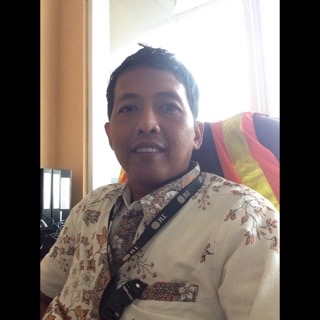 